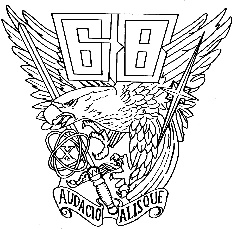 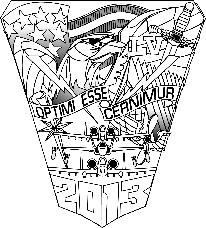 Reunion Schedule – 15 September*Please make sure your badge is always on*0800 – 1400		Late Check-In at Cadet Field House Lobby0800 – 1530		Shuttle Rides – Cadet Field House to Base of Ramp 0800 – 1530		Open House – Terrazzo Area0900 – 1030		Welcome/USAFA Senior Leader Update – Room F-10900 – 1100		Cadet Squadron Open Houses0900 – 1500		Polaris Hall Open House1100 – 1130		Cyber at USAFA Briefing – Room H-21100 – 1130		Institute for Future Conflict Briefing – Room H-141045 – 1300		Food Trucks at Arnold Hall1145 – 1230	Mitchell Hall Luncheon – Please meet in front by center doors for briefing on entry1145 – 1300		Food Trucks at Arnold Hall1300 – 1500		Cadet Squadron Open Houses1300 – 1330		Space Force at USAFA Briefing – Room H-11430 – 1530		Final Shuttle Rides – Base of the Ramp to Cadet Field House